FELELŐSSÉGVÁLLALÁSI NYILATKOZATAlulírott Szendrei Ferenc, szül. hely és idő:_________________________________, anyja neve: _____________________________, lakcím:1239 Budapest, Káposztásföld u. 27. kijelentem, hogy az általam www.booking.com-on keresztül foglalt „Bell House” szálláshelyet (3414 Bükkzsérc, Petőfi Sándor utca 51.) a szálláshely szolgáltatója részemre részletesen bemutatta, a gépészeti berendezések használatát elmagyarázta, a szabadban végezhető szabadidős tevékenységekről és annak veszélyeiről tájékoztatott, valamint a Házirendet megismertette.
Felelősségem teljes tudatában kijelentem, hogy a házirendet megértettem, a velem tartózkodó vendégekkel megismertettem és azt magunkra nézve kötelezőnek ismerem el.Tudomásul veszem, hogy károsulti felróható magatartásnak számít a rendelkezésre bocsátott berendezések, felszerelések rendeltetésellenes használata, a jelen nyilatkozatban foglaltak megszegése, a szálláshely szolgáltató utasításainak megtagadása illetve az attól eltérő magatartás.
Ha nem rendeltetésszerűen, előírás szerint használom a berendezéseket, felszerelést és a medencét, és emiatt magamban vagy harmadik személyben sérülést vagy egyéb kárt okozok, az üzemeltető nem vonható felelősségre.
Amennyiben 18 év alatti személy képviseletében járok el, kijelentem, hogy a 18 év alatti kiskorú személy törvényes képviselője vagyok.Bükkzsérc, 2017. júnus 2.										___________________________________________							Nyilatkozattevő aláírása
HázirendFelelősségvállalásA vendégház nem rendeltetésszerű használatából, illetve a házirend megszegéséből származó károkért a vendégek teljes anyagi és erkölcsi felelősséggel tartoznak. A vendégek vagyontárgyaiért a szálláshely szolgáltatója felelősséget nem vállal!SzállásAz érkezés napján a Bell House-t vendégeink 16:00 órától foglalhatják el, illetve azt a kijelentkezés napján 10:00 óráig kell elhagyniuk. Kérjük Önöket az éjszakai csend betartására 22:00 órától 7:00 óráig! Továbbá kérjük vendégeinket, hogy a Bell House-ban látogatókat ne fogadjanak, idegeneket ne engedjenek be.VendégkönyvMinden vendégünk itt tartózkodását kivétel nélkül bejelentjük Bükkzsérc Önkormányzatának. A 18 év fölötti személyek részére idegenforgalmi adó (IFA) fizetési kötelezettség áll fenn, amit a foglalási ár nem tartalmaz. Kérünk mindenden vendégünket, hogy szíveskedjenek a vendégkönyvet olvashatóan kitölteni legkésőbb az érkezés napját követő nap 12:00 óráig. A Hatóság bármikor ellenőrizheti a vendégkönyvet és a helyszínen tartózkodó személyek személyi azonosságát. A kiskorúak részére a vendégkönyvet szülő, vagy gondviselő tölti ki. A vendégkönyv tárolási helyét érkezés után a szálláshely üzemeltető megmutatja a foglaló vendég részére.DohányzásAz épületben dohányozni, valamint füstölőt használni tilos! A kertben dohányzásra kijelölt helyek: a kiépített tűzrakóhely környéke. Szíveskedjenek a dohányzást erre a helyre korlátozni, továbbá hamutartót használni!Tűzrakás, bográcsozás, gázgrill használatTüzet rakni kizárólag a kijelölt tűzrakó helyen a mindenkori tűzvédelmi szabályok betartásával engedélyezett! (Tűz mellett oltóanyag elhelyezése, gyúlékony anyagok tűz mellől eltávolítása kötelező!) Mielőtt otthagynák a tűzrakó helyet, kérjük győződjenek meg róla, hogy a tüzet valóban eloltották! A vendégek rendelkezésére álló tűzifán és papíron kívül más anyagok (pl. műanyag, gumi) égetése szigorúan tilos! 18 év alatti, illetve gyógyszer, alkohol és drog hatása alatti személy tüzet nem rakhat, tűz közelében nem tartózkodhat. A gázgrill propán bután gázzal működik, ami kiemelten tűz és robbanásveszélyes. Használata kizárólag 18 év fölötti józan személyek részére engedélyezett. A gázgrill használata után kérjük a grillrács és vaslap megtisztítását. A tisztítás során használt vegyszert kérjük, hogy a fűre, növényekre ne öntsék.A medence használataA medence fokozottan veszélyes üzem! Csak az üzemi szintig feltöltött medencét szabad használni. A medence mélysége egységesen 120 cm. 6 éven aluli, 140 cm-nél alacsonyabb, vagy úszni nem tudó gyermekek csak úszni tudó felnőtt felügyelete mellett használhatják a medencét! A medencében szappan, kozmetikai szer használata, étel-ital fogyasztása és a dohányzás szigorúan tilos. Állatot a medencébe bevinni tilos. Lázas, fertőző gyomor-bélrendszeri és bőr-, vagy nemi betegségben szenvedő, ittas, drog, vagy egyéb bódító szer állapota alatti személyek részére a medence használata tilos. A medence használata előtt a vizet fedő szolár takarót két személy a csévélő rúdra tekerje fel, majd használat után a szolár takaróval a medencét újra le kell fedni. A medencét a házigazda gondozza és tartja karban, azonban a szolár takaró eltávolítása után az esetlegesen természetből vízbe került faleveleket, ágakat, bogarakat szíveskedjenek a medence mellett található merítő hálóval eltávolítani. A kert és az épület zárásaEltávozáskor és éjszakára kérjük a kapukat és az épület bejáratait kulcsra zárni! HáziállatokA vendégházba semmilyen háziállat nem hozható be. Kérjük ügyeljenek arra, hogy az udvaron hagyott állatok a növényzetben, gyümölcsfákban, kerti bútorokban és a medencében ne tegyenek kárt!ParkolásKérjük, hogy autóikkal úgy parkoljanak le a ház előtt, hogy a szomszédokat és a közlekedő járműveket ne korlátozzák a szabad mozgásban / parkolásban! Autóval a kertbe beállni csak a ki- és bepakolás idejére engedélyezett és az autó csak a kőráccsal kirakott részig állhat be. Berendezési tárgyak használataKérjük a berendezési tárgyak rendeltetésszerű használatát! A dekorációs célt szolgáló használati tárgyakat, képeket, kérjük ne vegyék el a helyükről. A benti berendezési és használati tárgyakat (ágy, ágynemű, matrac, TV, stb.) kérjük ne vigyék ki a kertbe.TakarításA vendégházat a vendégek tisztán kapják meg, és ottlétük alatt maguk kell ügyeljenek a tisztaságra.Szemét elhelyezéseA háztartási szemét gyűjtése a konyhában található szemetesben lehetséges. Ha ezek megtelnének az Önök itt tartózkodása alatt, kérjük ürítsék ki azt a portán található nagy kukába. Újabb szemeteszsák a mosogató alatt található.FűtésA vendégház központi fűtéssel működik október 1 - április 30 között. A helyiségek hőmérséklete a radiátorokon található szabályozókkal állítható.ÉtkezésA vendégház jól felszerelt konyhával rendelkezik, kérjük étkezésre ezt a helyiséget, illetve a kertben a diófa alatti asztalt vagy a fedett verandát használni. A mikrohullámú sütőbe ne tegyenek be fémet tartalmazó tárgyat!KertA kertet a házigazda gondozza. Kérjük ügyeljenek a növények épségére.Mint minden háztartásban, a Bell House-ban is előfordulhat, hogy valami a vendégek hibáján kívül tönkremegy, vagy meghibásodik. Ha valamilyen rendellenességet észlelnek, az esetleges komoly károk megelőzése érdekében szíveskedjenek azt a szállásadónak haladéktalanul jelezni a következő telefonszámok valamelyikén: +36 30 93 33 838, +36 30 289 0 777Köszönjük!Kellemes kikapcsolódást és jó pihenést kívánunk!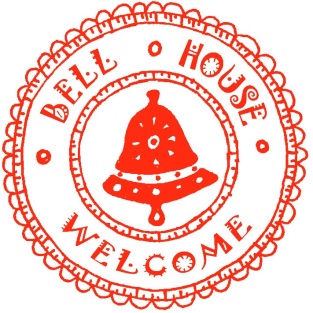 Internet Wi-Fi / WLANUser Name:		Bell HousePassword:			Downstairs1Internet Wi-Fi / WLANUser Name:		Bell HousePassword:			Downstairs1Internet Wi-Fi / WLANUser Name:		Bell HousePassword:			Downstairs1Internet Wi-Fi / WLANUser Name:		Bell HousePassword:			Downstairs1Emergency call / Vészhelyzeti telefon112, +36 30 9333838Emergency call / Vészhelyzeti telefon112, +36 30 9333838Emergency call / Vészhelyzeti telefon112, +36 30 9333838Emergency call / Vészhelyzeti telefon112, +36 30 9333838